 Nr.22081 din data de 18 august  2022P R O C E S – V E R B A Lal ședinței de îndată  a Consiliului Local al Municipiului Dej  încheiată azi, 18 august  2022, convocată în conformitate cu prevederile art. 133, alin. (1) și 134 alin (1) și (4)  din Ordonanța de Urgență Nr. 57/2019, conform Dispoziției Primarului Nr. 1.285 din data de17 august 2022,		         Lucrările ședinței s-au desfășurat on-line, cu următoareaORDINE DE ZI:Proiect de hotărâre privind aprobarea rectificării imobilului situat în Municipiul Dej, Strada Nicolae Titulescu Nr. 16Proiect de hotărâre privind aprobarea proiectului și a cheltuielilor legate de proiectul „Reducerea numărului de persoane aflate în risc de sărăcie sau excluziune socială prin îmbunătățirea infrastructurii publice în Zonă Urbană Marginalizată din Municipiul Dej” SMIS 155498La ședință sunt prezenți 15 consilieri, domnul Primar Morar Costan, doamna Secretar General al Municipiului Dej, reprezentanți mass- media.Lipsesc motivat: domnul consilier Butuza Marius – Cornel, doamnele consiliere Kovrig Anamaria – Magdalena, Bălașa Dana – Livia, Meșter Alina – Maria.Ședința publică este condusă de domnul consilier Feier Iuliu – Ioan ședința fiind legal constituită. Consilierii au fost convocați prin Adresa Nr. 21.939 din data de 17 august 2022.Președintele de ședință, domnul consilier Feier Iuliu – Ioan supune spre aprobare Ordinea de zi a ședinței de îndată din data de 18 august 2022, care este votată  cu 14 voturi  ”pentru”.	Se trece la Punctul 1. Proiect de hotărâre privind aprobarea rectificării imobilului situat în Municipiul Dej, Strada Nicolae Titulescu Nr. 16; se dă cuvântul inițiatorului proiectului, domnul primar Morar Costan: Am convocat această ședință de îndată deoarece sunt probleme curente legate de dezvoltarea comunității locale, ne-am dori să fim eficienți, practici și să putem genera proiecte noi. Serviciul de Urbanism și Amenajarea Teritoriului, Biroul Patrimoniu din cadrul Primăriei Municipiului Dej, supune spre aprobare rectificarea imobilului situat în Municipiul Dej, Strada Nicolae Titulescu Nr. 16, identificat prin C.F. Dej Nr. 64826. Este vorba despre Complexul sportiv care va fi amenajat la cerințe europene. Inițial a fost o alipire de teren în suprafață de 23.732 m.p.; s-a desființat în instanță o concesiune de 3.183 m.p. și s-a obținut suprafața de  26.195 m.p. O.C.P.I. a observat că mai este o suprafață de 68 m.p. care nu s-a trecut în C.F. și cu această completare avem suprafața de 26.983 m.p. suprafață pe care o atestăm prin apartenența la domeniul public al Municipiului Dej a imobilului identificat cu Nr. cadastral 64826 în suprafață de 26.983 m.p. Avem P.U.Z. comun pentru baza sportivă și Sala de sport și după stabilirea indicatorilor tehnico-economici vom veni cu proiectul în faza finală care va fi o amenajare a Bazei sportive la cerințele europene.	Se trece la constatarea și votul comisiilor de specialitate: Comisia pentru activități economico – financiare și agricultură, domnul consilier Lupan Ștefan – aviz favorabil;  Comisia juridică și disciplină pentru activitățile de protecție socială, muncă, protecția copilului, doamna consilier Muncelean Teodora, aviz favorabil; Comisia pentru activități de amenajarea teritoriului, urbanism, protecția mediului și turism – domnul consilier Buburuz Simion - Florin – aviz favorabil, Comisia pentru activități social – culturale, culte, învățământ, sănătate și familie – domnul consilier Moldovan Horațiu – Vasile - aviz favorabil;     Proiectul este  votat  cu  15 voturi ”pentru”, unanimitate.Punctul 2. Proiect de hotărâre privind aprobarea proiectului și a cheltuielilor legate de proiectul „Reducerea numărului de persoane aflate în risc de sărăcie sau excluziune socială prin îmbunătățirea infrastructurii publice în Zonă Urbană Marginalizată din Municipiul Dej” SMIS 155498.Domnul primar Morar Costan: Serviciul Programe Dezvoltare, supune spre aprobare proiectul și cheltuielile legate de proiectul  „Reducerea numărului de persoane aflate în risc de sărăcie sau excluziune socială prin îmbunătățirea infrastructurii publice în Zonă Urbană Marginalizată din Municipiul Dej” SMIS 155498; în vederea finanțării acestuia în cadrul Programului Operațional Regional 2014-2020, Axa prioritară 9, prioritatea de investiții 9.1, nr. apelului de proiecte POR/2019/9/9.1/1/7REGIUNI. Este vorba despre proiectul G.A.L. care va rezolva probleme sociale din zona marginalizată. Partea noastră de proiecte pe programul P.O.R., în valoare de 4,8 milioane lei este finanțabil; am răspuns la toate clarificările și depunem proiectul cu faza finală. Pentru a gestiona această situație, pe Strada Macazului se vor construi încă 7 locuințe sociale, iar pe Strada Sărată încă 23 de locuințe. În plus pe Strada Macazului se va construi un Centru socio – medical, iar pe Strada Sărata un loc de joacă pentru copii. Am ajuns cu proiectul în faza de eligibilitate și ne dorim ca în zona Sărata să nu mai existe locuințe neconforme cu cerințele actuale.Se trece la constatarea și votul comisiilor de specialitate: Comisia pentru activități economico – financiare și agricultură, domnul consilier Lupan Ștefan – aviz favorabil;  Comisia juridică și disciplină pentru activitățile de protecție socială, muncă, protecția copilului, doamna consilier Muncelean Teodora, aviz favorabil; Comisia pentru activități de amenajarea teritoriului, urbanism, protecția mediului și turism – domnul consilier Buburuz Simion - Florin – vot în plen, Comisia pentru activități social – culturale, culte, învățământ, sănătate și familie – domnul consilier Moldovan Horațiu – Vasile - aviz favorabil;  Luări de cuvânt: domnul consilier Radu Emilian – Ioan: subliniază că în formatul în care a fost depus proiectul, face precizarea că există erori tehnice: la Art. 3 unde se vorbește de cheltuieli conexe, denumirea proiectului este greșită, deci va trebui modificat și Art. 4; lipsește Art. 5 și am dori corectarea acestui proiect..Doamna consilier Muncelean Teodora: Înainte de a modifica titlul proiectului să se ia legătura cu Biroul Programe, ca acesta să fie exact cum a fost depus în S.M.I.S., deoarece este esențial la depunerea acestuia.Domnul primar Morar Costan: Se vor remedia aceste erori tehnice, dar fondul rămâne eligibilitatea proiectului și depunerea lui.    	Proiectul este votat  cu 12 voturi ”pentru”, 3 voturi ”abținere”, domnii consilieri:  Sabadâș Marin Gabriel, Făt Ioan, Severin Paul - Mihai.Președintele de ședință, domnul consilier Feier Iuliu – Ioan: nemaifiind alte probleme pe ordinea de zi, declară închise lucrările ședinței de îndată.        Președinte de ședință,                                  Secretar General al Municipiului Dej,             Feier Iuliu - Ioan                                                                Jr. Pop Cristina           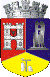 ROMÂNIAJUDEŢUL CLUJCONSILIUL LOCAL AL MUNICIPIULUI DEJStr. 1 Mai nr. 2, Tel.: 0264/211790*, Fax 0264/223260, E-mail: primaria@dej.ro 